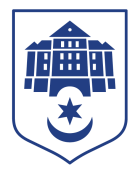 ТЕРНОПІЛЬСЬКА МІСЬКА РАДАПОСТІЙНА КОМІСІЯз питань регулювання земельних відносин та екологіїПротокол засідання комісії №19від 27.10.2023Всього членів комісії: 	(7) Роман Навроцький, Антон Горохівський, Микола Дерецький, Марія Пачковська, Ліна Прокопів, Роман Торожнюк, Денис ФаріончукПрисутні члени комісії: 	(7) Роман Навроцький, Антон Горохівський, Микола Дерецький, Марія Пачковська, Ліна Прокопів, Роман Торожнюк, Денис ФаріончукКворум є. Засідання комісії правочинне.На засідання комісії запрошені:Ганна Трачук – заступник начальника відділу земельних ресурсів;Юлія Чорна – начальник організаційного відділу ради управління організаційно – виконавчої роботи.Головуючий – голова комісії Роман Навроцький.Депутати міської ради Роман Навроцький, Микола Дерецький, Денис Фаріончук брали участь в засіданні постійної комісії за допомогою електронних месенджерів, які не заборонені до використання в Україні.Слухали:  Про затвердження порядку денного засідання комісії, відповідно до листа від 26.10.2023 № 23834/2023.ВИСТУПИЛА: Ганна Трачук, яка запропонувала доповнити порядок денний наступними питаннями:- Про затвердження проекту землеустрою щодо відведення земельної ділянки за адресою вул.Микулинецька,115/250 гр.Миколишину В.Б.- Про надання дозволу на складання проекту землеустрою щодо відведення земельної ділянки за адресою бульвар Просвіти гр. Заяць І.О.Результати голосування за затвердження порядку денного, враховуючи пропозиції Ганни Трачук: За –7, проти-0, утримались-0. Рішення прийнято.ВИРІШИЛИ:	Затвердити порядок денний комісії.Порядок денний засідання комісії:Слухали:	Про надання дозволу на розроблення проекту землеустрою щодо відведення земельної ділянки для обслуговування багатоквартирного житлового будинку за адресою бульвар Просвіти,6 ОСББ «Просвіти 6»Доповідала:	Ганна Трачук Виступив: Роман Торожнюк, який запропонував:1. перенести розгляд даного питання на чергове засідання комісії; 2. запросити голову ОСББ «Просвіти 6» на чергове засідання комісії.Результати голосування за пропозиції Романа Торожнюка: За – 7 , проти-0, утримались-0. Рішення прийнято.Вирішили:	Рішення комісії №1 додається.Слухали:	Про надання дозволу на складання проекту землеустрою щодо відведення земельної ділянки для проходу та проїзду до багатоквартирного житлового будинку за адресою вул.Степана Будного обслуговуючому кооперативу «Будного»Доповідала:	Ганна ТрачукРезультати голосування за проект рішення: За - 0, проти-0, утримались-7. Рішення не прийнято.Вирішили:	Рішення комісії №2 додається.Слухали:	Про внесення змін в рішення міської радиДоповідала:	Ганна ТрачукРезультати голосування за проект рішення: За - 7, проти-0, утримались-0. Рішення прийнято.Вирішили:	Рішення комісії №3 додається.Слухали:	Про затвердження проекту землеустрою щодо відведення земельної ділянки за адресою вул. Подільська,46 гр.Яремчуку І.П.Доповідала:	Ганна ТрачукРезультати голосування за проект рішення: За - 7, проти-0, утримались-0. Рішення прийнято.Вирішили:	Рішення комісії №4 додається.Слухали:	Про надання дозволу на розроблення технічної документації із землеустрою щодо встановлення меж земельної ділянки в натурі (на місцевості) за адресою вул. Тараса Шевченка, 27а с. Іванківці (в межах населеного пункту) Тернопільського району Тернопільської області, яке належить до Тернопільської міської територіальної громади, гр. Олійнику Я.В.Доповідала:	Ганна ТрачукРезультати голосування за проект рішення: За - 7, проти-0, утримались-0. Рішення прийнято.Вирішили:	Рішення комісії №5 додається.Слухали:	Про надання дозволу на розроблення технічної документації із землеустрою щодо встановлення меж земельної ділянки в натурі (на місцевості) за адресою вул. Тараса Шевченка, 45 с. Іванківці (в межах населеного пункту) Тернопільського району Тернопільської області, яке належить до Тернопільської міської територіальної громади, гр. Кушлак Г.Я.Доповідала:	Ганна ТрачукРезультати голосування за проект рішення: За - 7, проти-0, утримались-0. Рішення прийнято.Вирішили:	Рішення комісії №6 додається.Слухали:	Про надання дозволу на розроблення технічної документації із землеустрою щодо встановлення меж земельної ділянки в натурі (на місцевості) за адресою вул. Тараса Шевченка, 46 с. Іванківці (в межах населеного пункту) Тернопільського району Тернопільської області, яке належить до Тернопільської міської територіальної громади, гр. Мізерному П.СДоповідала:	Ганна ТрачукРезультати голосування за проект рішення: За - 7, проти-0, утримались-0. Рішення прийнято.Вирішили:	Рішення комісії №7 додається.Слухали:	Про надання дозволу на розроблення технічної документації із землеустрою щодо встановлення меж земельної ділянки в натурі (на місцевості) за адресою вул. Відродження, 6 с. Іванківці (в межах населеного пункту) Тернопільського району Тернопільської області, яке належить до Тернопільської міської територіальної громади, гр. Мізерному Б.Л.Доповідала:	Ганна ТрачукРезультати голосування за проект рішення: За - 7, проти-0, утримались-0. Рішення прийнято.Вирішили:	Рішення комісії №8 додається.Слухали:	Про затвердження технічної документації із землеустрою щодо встановлення меж земельної ділянки в натурі (на місцевості) за адресою вул. Тараса Шевченка, 25 с. Іванківці (в межах населеного пункту) Тернопільського району Тернопільської області, яке належить до Тернопільської міської територіальної громади, гр. Басарабу О.ЛДоповідала:	Ганна ТрачукРезультати голосування за проект рішення: За - 7, проти-0, утримались-0. Рішення прийнято.Вирішили:	Рішення комісії №9 додається.Слухали:	Про передачу в суборенду земельної ділянки за адресою вул. Максима Кривоноса ФО-П Лихачу Ю.Л.Доповідала:	Ганна ТрачукРезультати голосування за проект рішення: За - 0, проти-0, утримались-7. Рішення не прийнято.Вирішили:	Рішення комісії №10 додається.Слухали:	Про надання дозволу на розроблення проекту землеустрою щодо відведення земельної ділянки за адресою вул. Князя Василя Костянтина Острозького,17 гр. Сампарі А. Й.Доповідала:	Ганна ТрачукРезультати голосування за проект рішення: За - 7, проти-0, утримались-0. Рішення прийнято.Вирішили:	Рішення комісії №11 додається.Слухали:	Про затвердження технічної документації із землеустрою щодо встановлення меж земельної ділянки в натурі (на місцевості) за адресою вул. Тролейбусна, 5є гр. Піху Р.Й.Доповідала:	Ганна ТрачукРезультати голосування за проект рішення: За - 7, проти-0, утримались-0. Рішення прийнято.Вирішили:	Рішення комісії №12 додається.Слухали:	Про надання дозволу на складання проекту землеустрою щодо відведення земельної ділянки за адресою вул. Героїв Євромайдану,4в Управлінню обліку та контролю за використанням комунального майна Тернопільської міської ради, ПП «Креатор-Буд», ТОВ «Інекском», гр. Ціцька О.П.Доповідала:	Ганна ТрачукРезультати голосування за проект рішення: За – 2 ( Роман Навроцький, Ліна Прокопів), проти-0, утримались-5 ( Антон Горохівський, Микола Дерецький, Марія Пачковська, Роман Торожнюк, Денис Фаріончук) . Рішення не прийнято.Вирішили:	Рішення комісії №13 додається.Слухали:	Про надання дозволу на розроблення проекту землеустрою щодо відведення земельної ділянки за адресою вул.Юрія Тютюнника,34 гр.Горішній Я.В.Доповідала:	Ганна ТрачукРезультати голосування за проект рішення: За - 0, проти-0, утримались-7. Рішення не прийнято.Вирішили:	Рішення комісії №14 додається.Слухали:	Про надання дозволу на розроблення проекту землеустрою щодо відведення земельної ділянки за адресою вул. Дениса Лукіяновича,8 приміщення 37 Кравчук І.І.Доповідала:	Ганна ТрачукРезультати голосування за проект рішення: За - 7, проти-0, утримались-0. Рішення прийнято.Вирішили:	Рішення комісії №15 додається.Слухали:	Про надання дозволу на розроблення проекту землеустрою щодо відведення земельної ділянки за адресою вул.Польова,14 гр.Нищоті Г.В., Нищоті О.Є.Доповідала:	Ганна ТрачукРезультати голосування за проект рішення: За - 7, проти-0, утримались-0. Рішення прийнято.Вирішили:	Рішення комісії №16 додається.Слухали:	Про надання дозволу на розроблення проекту землеустрою щодо відведення земельної ділянки за адресою вул.Яблунева,12 гр.Левків Л.І., Косюку І.В., Левківу О.М.Доповідала:	Ганна ТрачукРезультати голосування за проект рішення: За - 7, проти-0, утримались-0. Рішення прийнято.Вирішили:	Рішення комісії №17 додається.Слухали:	Про затвердження технічної документації з нормативної грошової оцінки земельної ділянки за адресою с. Чернихів (за межами населеного пункту) Тернопільського району Тернопільської області, яке належить до Тернопільської міської територіальної громади ТОВ «Юкрейн Тауер Компані»Доповідала:	Ганна ТрачукРезультати голосування за проект рішення: За - 7, проти-0, утримались-0. Рішення прийнято.Вирішили:	Рішення комісії №18 додається.Слухали:	Про затвердження проекту землеустрою щодо відведення земельної ділянки за адресою с. Чернихів (за межами населеного пункту) Тернопільського району Тернопільської області, яке належить до Тернопільської міської територіальної громади, ТОВ «Юкрейн Тауер Компані»Доповідала:	Ганна ТрачукРезультати голосування за проект рішення: За - 7, проти-0, утримались-0. Рішення прийнято.Вирішили:	Рішення комісії №19 додається.Слухали:	Про надання дозволу на розроблення проекту землеустрою щодо відведення земельної ділянки за адресою вул.Софії Стадникової,31/2 гр.Юзві І.А.Доповідала:	Ганна ТрачукРезультати голосування за проект рішення: За - 7, проти-0, утримались-0. Рішення прийнято.Вирішили:	Рішення комісії №20 додається.Слухали:	Про затвердження технічної документації із землеустрою щодо встановлення меж земельної ділянки в натурі (на місцевості) за адресою вул.Шпитальна,27 гр.Драчук Г.В.Доповідала:	Ганна ТрачукРезультати голосування за проект рішення: За - 7, проти-0, утримались-0. Рішення прийнято.Вирішили:	Рішення комісії №21 додається.Слухали:	Про надання дозволу на розроблення проекту землеустрою щодо відведення земельної ділянки за адресою вул. Романа Шухевича, 14 ОСББ «Шухевича 14»Доповідала:	Ганна Трачук Результати голосування за проект рішення: За - 0, проти-0, утримались-7. Рішення не прийнято.Вирішили:	Рішення комісії №22 додається.Слухали:	Про затвердження проекту землеустрою щодо відведення земельної ділянки за адресою вул.Микулинецька,115/250 гр.Миколишину В.Б.Доповідала:	Ганна Трачук Результати голосування за проект рішення: За - 7, проти-0, утримались-0. Рішення  прийнято.Вирішили:	Рішення комісії №23 додається.Слухали:	Про надання дозволу на складання проекту землеустрою щодо відведення земельної ділянки за адресою бульвар Просвіти гр. Заяць І.О.Доповідала:	Ганна Трачук Результати голосування за проект рішення: За - 7, проти-0, утримались-0. Рішення  прийнято.Вирішили:	Рішення комісії №24 додається.Голова комісії						Роман НАВРОЦЬКИЙСекретар комісії                                                                Роман ТОРОЖНЮК№з\пНазва проєкту рішенняПро надання дозволу на розроблення проекту землеустрою щодо відведення земельної ділянки для обслуговування багатоквартирного житлового будинку за адресою бульвар Просвіти,6 ОСББ «Просвіти 6»Про надання дозволу на складання проекту землеустрою щодо відведення земельної ділянки для проходу та проїзду до багатоквартирного житлового будинку за адресою вул.Степана Будного обслуговуючому кооперативу «Будного»Про внесення змін в рішення міської радиПро затвердження проекту землеустрою щодо відведення земельної ділянки за адресою вул. Подільська,46 гр.Яремчуку І.П.Про надання дозволу на розроблення технічної документації із землеустрою щодо встановлення меж земельної ділянки в натурі (на місцевості) за адресою вул. Тараса Шевченка, 27а с. Іванківці (в межах населеного пункту) Тернопільського району Тернопільської області, яке належить до Тернопільської міської територіальної громади, гр. Олійнику Я.В.Про надання дозволу на розроблення технічної документації із землеустрою щодо встановлення меж земельної ділянки в натурі (на місцевості) за адресою вул. Тараса Шевченка, 45 с. Іванківці (в межах населеного пункту) Тернопільського району Тернопільської області, яке належить до Тернопільської міської територіальної громади, гр. Кушлак Г.Я.Про надання дозволу на розроблення технічної документації із землеустрою щодо встановлення меж земельної ділянки в натурі (на місцевості) за адресою вул. Тараса Шевченка, 46 с. Іванківці (в межах населеного пункту) Тернопільського району Тернопільської області, яке належить до Тернопільської міської територіальної громади, гр. Мізерному П.СПро надання дозволу на розроблення технічної документації із землеустрою щодо встановлення меж земельної ділянки в натурі (на місцевості) за адресою вул. Відродження, 6 с. Іванківці (в межах населеного пункту) Тернопільського району Тернопільської області, яке належить до Тернопільської міської територіальної громади, гр. Мізерному Б.Л.Про затвердження технічної документації із землеустрою щодо встановлення меж земельної ділянки в натурі (на місцевості) за адресою вул. Тараса Шевченка, 25 с. Іванківці (в межах населеного пункту) Тернопільського району Тернопільської області, яке належить до Тернопільської міської територіальної громади, гр. Басарабу О.ЛПро передачу в суборенду земельної ділянки за адресою вул. Максима Кривоноса ФО-П Лихачу Ю.Л.Про надання дозволу на розроблення проекту землеустрою щодо відведення земельної ділянки за адресою вул. Князя Василя Костянтина Острозького,17 гр. Сампарі А. Й.Про затвердження технічної документації із землеустрою щодо встановлення меж земельної ділянки в натурі (на місцевості) за адресою вул. Тролейбусна, 5є гр. Піху Р.Й.Про надання дозволу на складання проекту землеустрою щодо відведення земельної ділянки за адресою вул. Героїв Євромайдану,4в Управлінню обліку та контролю за використанням комунального майна Тернопільської міської ради, ПП «Креатор-Буд», ТОВ «Інекском», гр. Ціцька О.П.Про надання дозволу на розроблення проекту землеустрою щодо відведення земельної ділянки за адресою вул.Юрія Тютюнника,34 гр.Горішній Я.В.Про надання дозволу на розроблення проекту землеустрою щодо відведення земельної ділянки за адресою вул. Дениса Лукіяновича,8 приміщення 37 Кравчук І.І.Про надання дозволу на розроблення проекту землеустрою щодо відведення земельної ділянки за адресою вул.Польова,14 гр.Нищоті Г.В., Нищоті О.Є.Про надання дозволу на розроблення проекту землеустрою щодо відведення земельної ділянки за адресою вул.Яблунева,12 гр.Левків Л.І., Косюку І.В., Левківу О.М.Про затвердження технічної документації з нормативної грошової оцінки земельної ділянки за адресою с. Чернихів (за межами населеного пункту) Тернопільського району Тернопільської області, яке належить до Тернопільської міської територіальної громади ТОВ «Юкрейн Тауер Компані»Про затвердження проекту землеустрою щодо відведення земельної ділянки за адресою с. Чернихів (за межами населеного пункту) Тернопільського району Тернопільської області, яке належить до Тернопільської міської територіальної громади, ТОВ «Юкрейн Тауер Компані»Про надання дозволу на розроблення проекту землеустрою щодо відведення земельної ділянки за адресою вул.Софії Стадникової,31/2 гр.Юзві І.А.Про затвердження технічної документації із землеустрою щодо встановлення меж земельної ділянки в натурі (на місцевості) за адресою вул.Шпитальна,27 гр.Драчук Г.В.Про надання дозволу на розроблення проекту землеустрою щодо відведення земельної ділянки за адресою вул. Романа Шухевича, 14 ОСББ «Шухевича 14»Про затвердження проекту землеустрою щодо відведення земельної ділянки за адресою вул.Микулинецька,115/250 гр.Миколишину В.Б.Про надання дозволу на складання проекту землеустрою щодо відведення земельної ділянки за адресою бульвар Просвіти гр. Заяць І.О.